Titre de la communicationSous-titre de la communicationAuteur 1Coordonnées professionnelles Auteur 1Auteur 2Coordonnées professionnelles Auteur 2Titre du symposiumSous-titre du symposiumOrganisé par : Nom PrénomAvec les contributions de : Nom Prénom, Nom PrénomDiscutant.e : Nom PrénomRésuméRésumé en français résumé en français résumé en français résumé en français résumé en français résumé en français résumé en français résumé en français résumé en français résumé en français résumé en français résumé en français résumé en français résumé en français résumé en français résumé en français résumé en français résumé en français.Mots-clésMot-clé 1, mot-clé 2… 5 mots-clés max.Titre anglaisSous-titre anglaisAbstractRésumé traduit en anglais résumé traduit en anglais résumé traduit en anglais résumé traduit en anglais résumé traduit en anglais résumé traduit en anglais résumé traduit en anglais résumé traduit en anglais résumé traduit en anglais résumé traduit en anglais résumé traduit en anglais résumé traduit en anglais résumé traduit en anglais.Key-wordsKey-word 1, key-word 2…Titre de niveau 1Corps de texte corps de texte corps de texte corps de texte de texte corps de texte corps de texte corps de texte corps de texte corps de texte corps de texte corps de texte corps de texte corps de texte corps de texte corps de texte corps de texte corps de texte corps de texte corps de texte corps de texte corps de texte corps de texte corps de texte corps de texte corps de texte corps de texte corps de texte corps de texte corps de texte corps de texte corps de texte corps de texte corps de texte corps de texte corps de texte corps de texte corps de texte.Titre de niveau 2Corps de texte corps de texte corps de texte corps de texte corps de texte corps de texte corps de texte corps de texte corps de texte corps de texte corps de texte corps de texte corps de texte corps de texte corps de texte corps de texte corps de texte corps de texte corps de texte corps de texte corps de texte corps de texte corps de texte corps de texte corps de texte : « citation de moins de 4 lignes citation de moins de 4 lignes citation de moins de 4 lignes citation de moins de 4 lignes citation de moins de 4 lignes ».Citation de plus de 4 lignes en français citation de plus de 4 lignes en français citation de plus de 4 lignes en français citation de plus de 4 lignes en français citation de plus de 4 lignes en français citation de plus de 4 lignes en français citation de plus de 4 lignes en français citation de plus de 4 lignes en français citation de plus de 4 lignes en français citation de plus de 4 lignes en français citation de plus de 4 lignes en français.Corps de texte corps de texte corps de texte corps de texte corps de texte corps de texte corps de texte corps de texte corps de texte corps de texte corps de texte : « citation de moins de 4 lignes en langue étrangère citation de moins de 4 lignes en langue étrangère ».Citation de plus de 4 lignes en langue étrangère citation de plus de 4 lignes en langue étrangère citation de plus de 4 lignes en langue étrangère citation de plus de 4 lignes en langue étrangère citation de plus de 4 lignes en langue étrangère citation de plus de 4 lignes en langue étrangère citation de plus de 4 lignes en langue étrangère citation de plus de 4 lignes en langue étrangère citation de plus de 4 lignes en langue étrangère.Corps de texte corps de texte corps de texte corps de texte corps de texte corps de texte corps de texte corps de texte corps de texte corps de texte corps de texte corps de texte corps de texte corps de texte corps de texte corps de texte corps de texte corps de texte corps de texte corps de texte corps de texte corps de texte corps de texte corps de texte corps de texte corps de texte :liste numérotée liste numérotée liste numérotée liste numérotée liste numérotée ;liste numérotée liste numérotée liste numérotée liste numérotée liste numérotée ;liste numérotée liste numérotée liste numérotée liste numérotée liste numérotée.Corps de texte corps de texte corps de texte corps de texte corps de texte corps de texte corps de texte corps de texte corps de texte corps de texte corps de texte corps de texte corps de texte :liste à puces liste à puces liste à puces liste à puces liste à puces liste à puces liste à puces ;liste à puces liste à puces liste à puces liste à puces liste à puces liste à puces liste à puces.Tableau 1 : titre du tableauLégende du tableau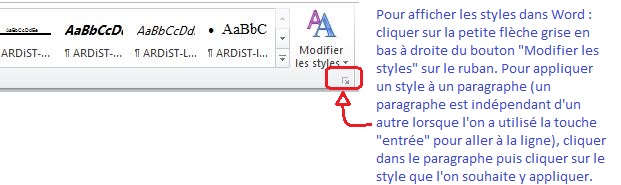 Figure 1 : utilisation des styles dans WordFigure 1. – Légende de la figure : pour voir quel style est appliqué à quel paragraphe, aller dans Affichage puis cliquer sur Brouillon. Pour revenir au mode Page, cliquer sur l’onglet Page dans l’Affichage. Attention, le mode Brouillon empêche l’affichage des figures, malgré leur présence.Bibliographie (titre de niveau 1)Référence 1, utiliser les normes APA :http://mondiapason.ca/fichiers/OutilBibliographique/Référence 2 : NOM, P. (année). Titre du livre : sous-titre. Lieu de publication : Maison d’édition.Référence 3…Pour les renvois aux références bibliographiques au cours du texte :
Au cours du texte, les renvois aux références bibliographiques suivent la mention d’un auteur ou de ses travaux et sont constituées du nom de l’auteur et de la date mis entre parenthèse. Si la phrase contient déjà explicitement le nom de l’auteur, il suffit alors de mettre la date entre parenthèse.Exemple : Les travaux sur les nombres décimaux (Neyret, 1973) ont conduits…Ou bien : Le travail de Neyret (1973) sur les nombres décimaux…S’il y a deux auteurs pour un article, il faut mettre les deux noms suivis de la date : (Viennot et Artigue, 1978). A partir de trois auteurs, tous les auteurs ne sont pas mentionnés dans le renvoi : (Coda et al., 1987). Cependant, tous les auteurs apparaissent dans la référence bibliographique en fin d’article.contenu